Drodzy rodzice i kochane przedszkolaki!Dzisiaj zabawa z aplikacją Genially: https://view.genial.ly/606180c8de5a860d1223b23d/interactive-image-interactive-image Zachęcam do aktywności i życzę miłego dnia 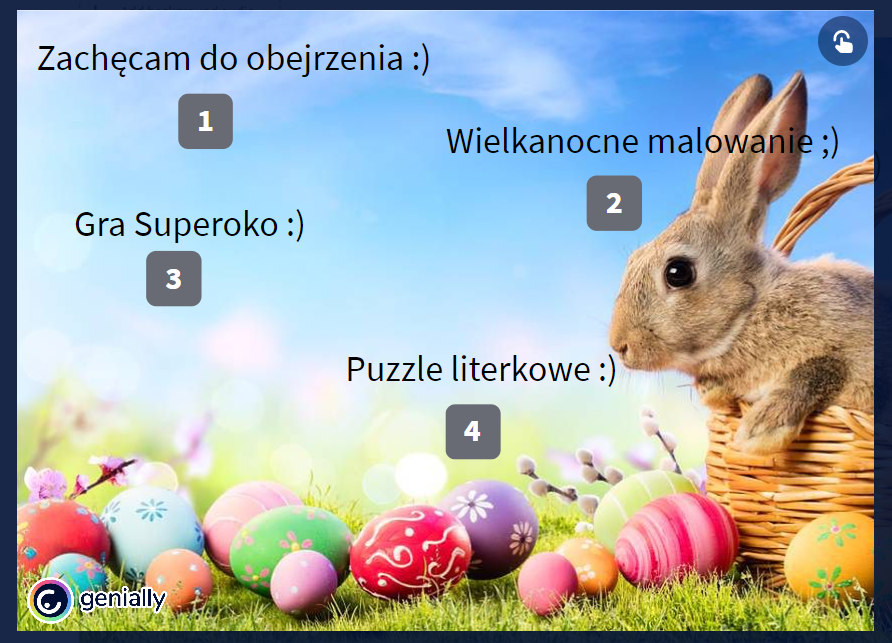 